Produktspesifikasjon forGangfelt (174)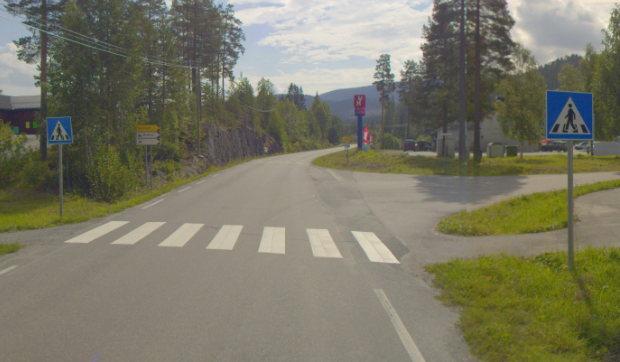 Figur 1	Gangfelt (Foto: Statens vegvesen/Innlandet fylkeskommune)InnledningDette er en produktspesifikasjon for vegobjekttypen Gangfelt i NVDB. Produktspesifikasjon er oppdatert i henhold til Datakatalogversjon 2.36.Sist oppdatert dato: 2024.04.25.Om vegobjekttypen Tabell 2-1 gir generell informasjon om vegobjekttypen hentet fra Datakatalogen.Tabell 2-1	Informasjon om vegobjekttypenBruksområder Tabell 3-1 gir oversikt over viktige bruksområder for NVDB-data. Det er markert hvilke av disse som er aktuelle for denne vegobjekttypen. I noen tilfeller er det gitt mer utfyllende informasjon.Tabell 3-1	Oversikt over bruksområderRegistreringsregler med eksemplerRegistreringsreglerNedenfor presenteres regler for registrering av data knyttet til gjeldende vegobjekttype. For noen regler er det i kolonne til høyre referert til utfyllende eksempler.Eksempler Vegobjekttypen GangfeltVegobjekttypen Gangfelt med TrafikkøyVegobjekttypen Gangfelt med Trafikkøy og forskjøvet vegoppmerkingEgenskapstype Markering av striper (1156)Egenskapstype Lysregulert (2034)Egenskapstype Belysning (1880)Datterobjekt Taktile indikatorer (859)Tilrettelagt krysningsstedRelasjoner Nedenfor er det listet opp relasjoner som kan settes opp mellom Gangfelt og andre vegobjekttyper. Som alternativ til begrepet relasjon benyttes «Mor-datter», «Assosiasjoner» og «Tillatt sammenheng». Det vises både relasjoner der Gangfelt inngår som morobjekt og der Gangfelt inngår som datterobjekt. Det skilles mellom følgende relasjonstyper: 1 – Komposisjon – Komp - Består av/er del av
2 – Aggregering – Agr - Har/tilhører
3 – Assosiasjon – Asso - Har tilkoplet/er koplet til«B inf A» angir om det er krav til at stedfestingen til vegnettet for datterobjekt skal være innenfor stedfesting til morobjekt. «Delvis» betyr at utstrekning må være innenfor, men sideposisjon og/eller feltkode kan avvike.Mulige morobjekterFigur 2	Mulige «morobjekt» for vegobjekttypeMulige datterobjekterFigur 3 Mulige «datterobjekt» for vegobjekttype EgenskapstyperI det følgende beskrives egenskapstyper tilhørende aktuell vegobjekttype. Vi skiller på standard egenskapstyper og geometriegenskapstyper.Standard egenskapstyperEgenskapstyper som ikke er geometriegenskapstyper regnes som standard egenskapstyper. Disse gir utfyllende informasjon om vegobjektet. Tabell 6-1 gir oversikt over alle standard egenskapstypene tilhørende Gangfelt. Tabell 6-1	Oversikt over egenskapstyper med tilhørende tillatte verdierGeometriegenskapstyper (egengeometri)Geometriegenskapstyper er definert for å holde på egengeometrien til et vegobjekt. Vi skiller på punkt-, linje/kurve- og flategeometri. Nøyaktighetskrav som er oppgitt i tilknytning til geometri er generelle krav til nøyaktighet for data i NVDB. Disse nøyaktighetskravene kan overstyres av spesifikke krav inngått i en kontrakt om leveranse av data til NVDB, f.eks. i en driftskontrakt eller i en utbyggingskontrakt.  Geometriegenskapstyper tilhørende Gangfelt er vist i Tabell 6-2.Tabell 6-2	GeometriegenskapstyperUML-modellRelasjoner (mor-datter)UML-diagram viser relasjoner til andre vegobjekttyper.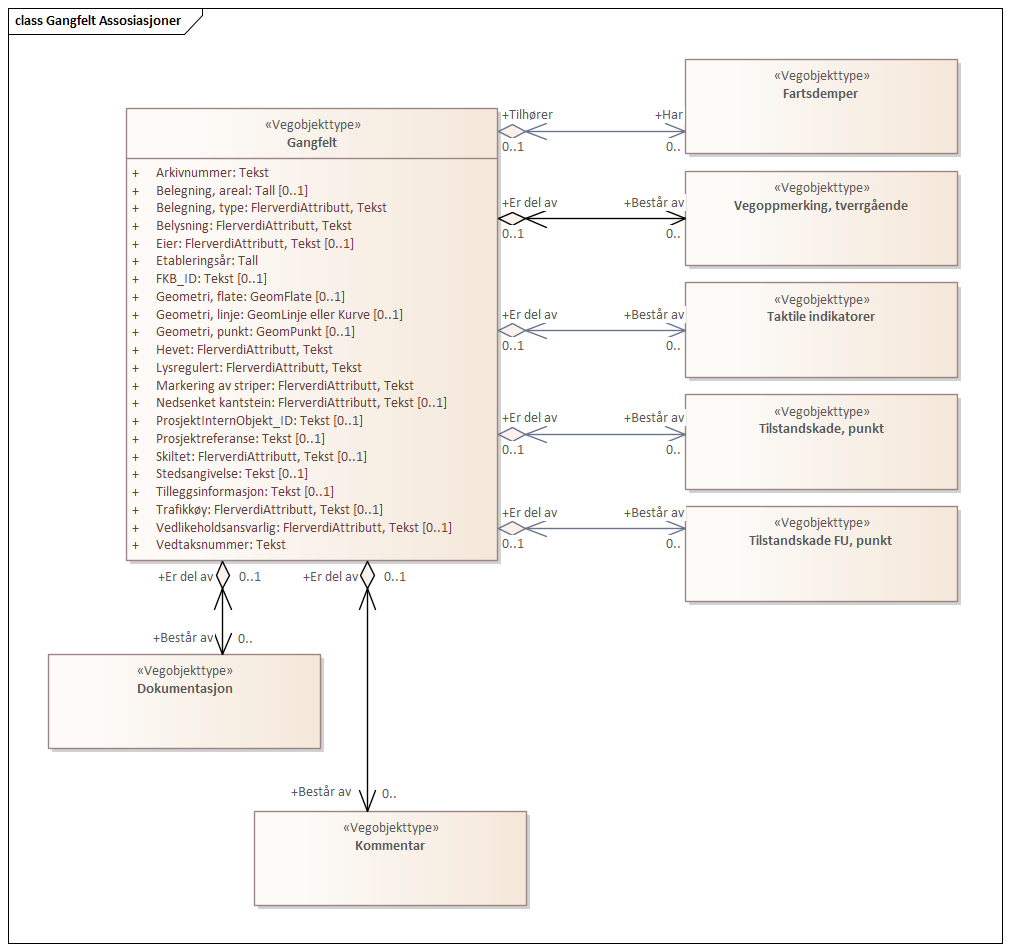 BetingelserUML-diagram viser egenskaper med betingelser.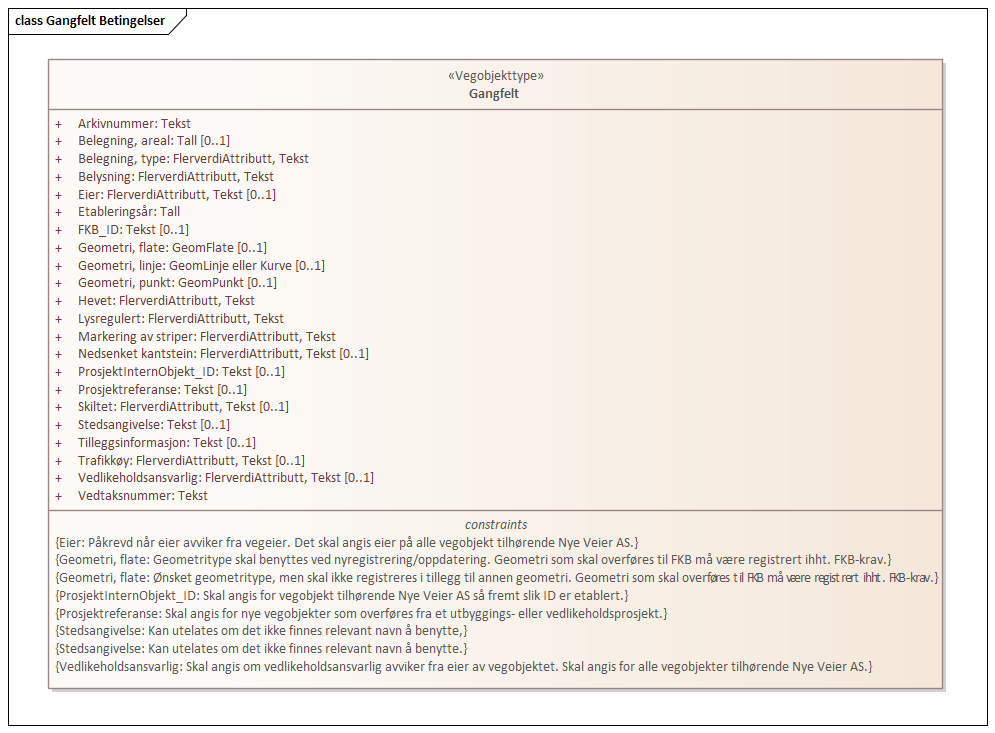 Tillatte verdierUML-diagram viser egenskaper med tillatte verdier.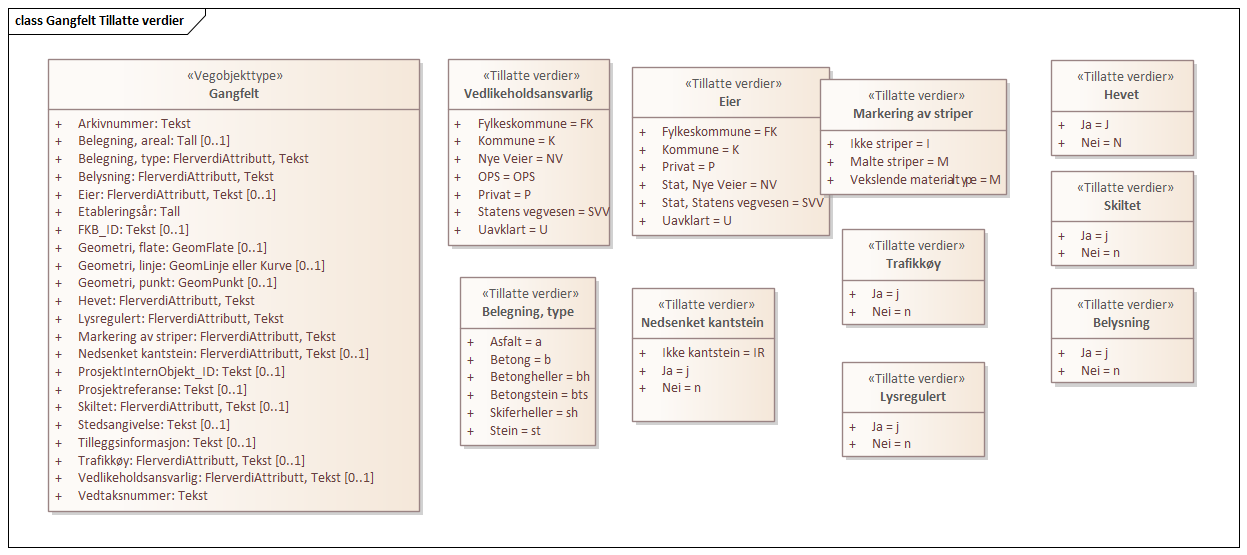 Navn vegobjekttypeGangfeltDefinisjonOppmerket felt for fotgjengere (Ordbok Veg og Trafikkteknikk).Representasjon i vegnettetPunktKategoritilhørighetKategori 2 - Nasjonale data 2SideposisjonsrelevantKanKjørefeltrelevantKanKrav om morobjektNeiKan registreres på konnekteringslenkeNeiBruksområdeRelevantUtfyllende informasjonNTP - OversiktsplanleggingVegnett - navigasjonStatistikk BeredskapSikkerhetXITSXVTS – InfoKlima – MiljøVegliste – framkommelighetDrift og vedlikeholdXAnnet bruksområdeNr.Nr.RegelEks.1GenereltaEn forekomst av vegobjekttype Gangfelt i NVDB gjenspeiler et konkret gangfelt ute i vegnettet. Gangfelt er et oppmerket felt på tvers av vegen til bruk for fotgjengere som skal krysse vegen og hvor kjørende har vikeplikt for kryssende fotgjengere. Eksempler viser ulike varianter av Gangfelt og hvordan disse skal registreres.4.2.12Omfang – hva skal registreresaAlle Gangfelt på veger med vegkategori = europaveg, riksveg eller fylkesveg skal registreres i NVDB. bObjekttypen kan også registreres på øvrig vegnett.cTilrettelagte krysningssteder for fotgjengere hvor det ikke er markert med tverrgående gangfeltlinjer, skal ikke registreres som et vegobjekt av typen Gangfelt. Dette er krysningssteder hvor kjørende ikke har vikeplikt for kryssende fotgjengere og det ikke er fattet særskilt vedtak om etablering av gangfelt. 4.2.83Forekomster – oppdeling ved registreringaEt gangfeltobjekt skal registreres som ett vegobjekt med en NVDBID.4EgengeometriaEt Gangfelt skal ha egengeometri. Det framkommer av oversikten i kapittel 6.2 hvilken egengeometri objekttypen skal ha.Geometri, flate skal benyttes ved nyregistrering/oppdatering. Ytterkant av oppmerket gangfelt registreres som for FKB-GangfeltAvgrensning.4.2.14.2.25EgenskapsdataaDet framkommer av oversikten i kapittel 6.1 hvilke egenskapstyper som kan angis for denne vegobjekttypen. Her framkommer det også hvilken informasjon som er absolutt påkrevd (1), påkrevd (2), betinget (3) og opsjonell (4). I kapittel 7.3 finnes UML-modell som gir oversikt over egenskaper og tilhørende tillatte verdier.bEgenskapstypen Markering av striper angir hvordan stripene til gangfeltet er markert. Et gangfelt skal ha striper, enten malte eller av vekslende materialtype (lyse steinmaterialer er akseptert brukt).Egenskapstypeverdien Ikke striper skal kun brukes helt unntaksvis. 4.2.4cEgenskapstypen Skiltet angir om det er skiltet eller ikke i forbindelse med gangfeltet. Gangfelt skal som hovedregel være skiltet med skilt 516 «Gangfelt», men dette kan sløyfes i sentrale bygater og på sideveger med lav fart inn mot kryss.4.2.14.2.2dEgenskapstypen Lysregulert får verdien Ja når gangfeltet har egne signalhoder for å styre gangtrafikken.4.2.5eEgenskapstypen Belysning angir om gangfeltet er belyst fra egen belysning eller fra generell veg- eller gatebelysning.4.2.6fNår det er anlagt ei Trafikkøy (49) som deler kryssing av vegen i flere etapper for den gående, settes egenskapstypen Trafikkøy = Ja.Gangfeltet registreres som et gangfeltobjekt selv om det er delt med trafikkøy.Unntaket kan være hvis gangfeltoppmerkingen i de ulike kjøreretningene er forskjøvet i forhold til hverandre.4.2.24.2.3gDet skal fattes særskilt vedtak om etablering av gangfelt. Egenskapstypen Vedtaksnummer angir vedtaksnummeret.Egenskapstypen Arkivnummer gir referanse til relevant sak i vegeiers arkivsystem.4.2.16RelasjoneraDet framkommer av kapittel 5 hvilke relasjoner vegobjekttype kan inngå i. I kapittel 7.1 finnes UML-modell som gir oversikt over relasjoner.bVegoppmerking, tverrgående (519) med egenskapstype Type=Gangfelt. Denne vegobjekttypen er datter-objekt til Gangfelt og skal registreres når gangfeltet har malte striper.4.2.1cGangfelt skal ha datter-objekt Fartsdemper (103) hvis gangfeltet er hevet over vegplanet, det vil si når gangfeltobjektet har egenskapstypen Hevet = Ja.   4.2.1dTaktile indikatorer (859) som finnes i tilknytning til gangfeltet skal registreres som datter-objekt til Gangfelt.4.2.77Lignende vegobjekttyper i DatakatalogenaVegoppmerking, tverrgående (519) med egenskapstype Type=Gangfelt. Se punkt 6b.bTilrettelagte krysningssteder for fotgjengere skal, som nevnt, ikke registreres som Gangfelt. Det er foreløpig ikke noen egen objekttype i NVDB for slike tilrettelagte krysningssteder.8Stedfesting til vegnettet i NVDB aGangfelt stedfestes på vegtrasénivå.4.2.1Eksempelet viser egenskaper for vegobjekttypen Gangfelt, gangfeltets egengeometri og stedfesting av dette. Eksempelet viser egenskaper for vegobjekttypen Gangfelt, gangfeltets egengeometri og stedfesting av dette. 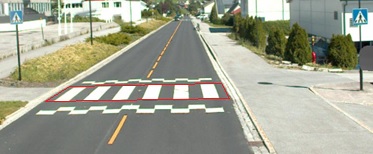 Kartutsnitt 1: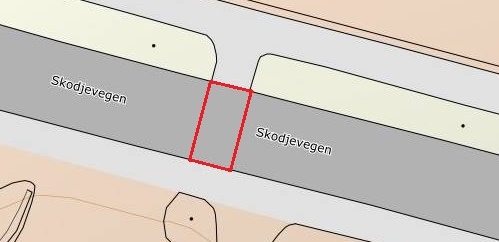 Kartutsnitt 2: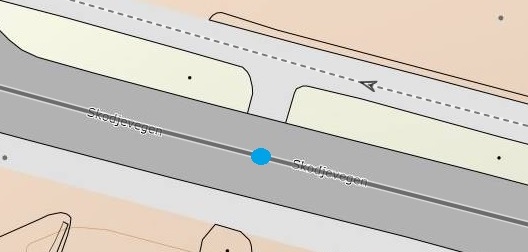 EGENSKAPSDATA:-Stedsangivelse =   Skodjevegen x Ådalsbakken øst-Markering av striper = Malte striper-Hevet = Ja-Skiltet = Ja-Lysregulert = Nei-Belysning = Ja-Trafikkøy = Nei-Nedsenket kantstein = Ja-Belegning, type = Asfalt-Vedtaksnummer = V2-15-2020-Etableringsår = 2022-Arkivnummer = 2020/6044-Eier = Fylkeskommune-Vedlikeholdsansvarlig = FylkeskommuneEGENGEOMETRI:- Geometri, flate = ytterkant markert med rød strek på bilde og kartutsnitt 1. STEDFESTING TIL VEGNETTET I NVDB: - Gangfeltet stedfestes på vegtrasenivået for vegen den tilhører. (Blått punkt på kartutsnitt 2). Foto: Statens vegvesen/Møre og Romsdal fylkeskommune Kart: VegkartEGENSKAPSDATA:-Stedsangivelse =   Skodjevegen x Ådalsbakken øst-Markering av striper = Malte striper-Hevet = Ja-Skiltet = Ja-Lysregulert = Nei-Belysning = Ja-Trafikkøy = Nei-Nedsenket kantstein = Ja-Belegning, type = Asfalt-Vedtaksnummer = V2-15-2020-Etableringsår = 2022-Arkivnummer = 2020/6044-Eier = Fylkeskommune-Vedlikeholdsansvarlig = FylkeskommuneEGENGEOMETRI:- Geometri, flate = ytterkant markert med rød strek på bilde og kartutsnitt 1. STEDFESTING TIL VEGNETTET I NVDB: - Gangfeltet stedfestes på vegtrasenivået for vegen den tilhører. (Blått punkt på kartutsnitt 2). Eksempelet viser vegobjekttypen Gangfelt med et utvalg egenskapstyper. Et gangfelt skal registreres som et vegobjekt selv om det krysser/deles av ei trafikkøy. Kartutsnittene viser gangfeltets egengeometri og stedfesting av dette.Eksempelet viser vegobjekttypen Gangfelt med et utvalg egenskapstyper. Et gangfelt skal registreres som et vegobjekt selv om det krysser/deles av ei trafikkøy. Kartutsnittene viser gangfeltets egengeometri og stedfesting av dette.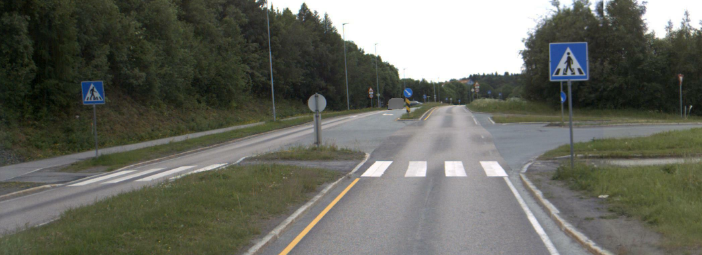 Kartutsnitt 1: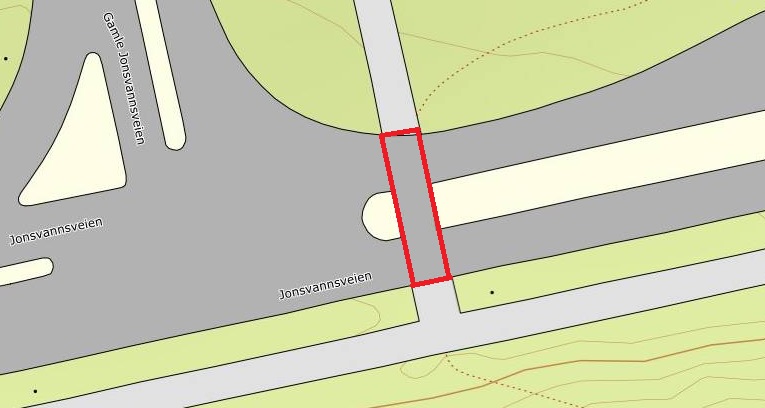 Kartutsnitt 2: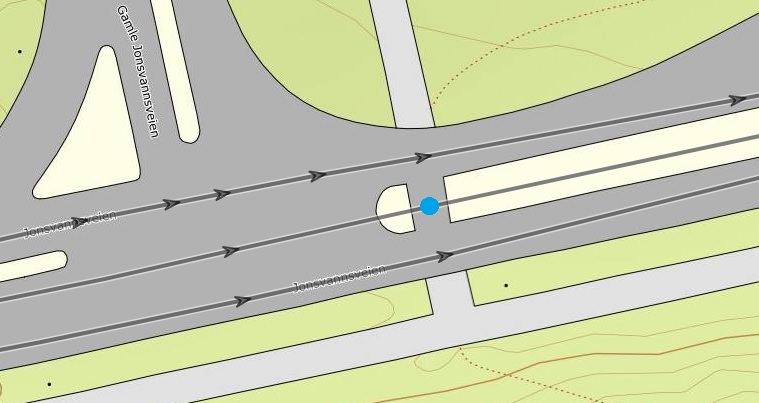 EGENSKAPSDATA:-Stedsangivelse =   Jonsvannsveien x Gamle Jonsvannsveien-Markering av striper = Malte striper-Hevet = Nei-Skiltet = Ja-Lysregulert = Nei-Belysning = Ja-Trafikkøy = Ja-Nedsenket kantstein = Ja-Belegning, type = Asfalt-Vedtaksnummer = V-100-ST-2015-Arkivnummer = 2015/090224-001-Prosjektreferanse = ES2020EGENGEOMETRI:- Geometri, flate = ytterkant markert med rød strek på bilde og kartutsnitt 1. STEDFESTING TIL VEGNETTET I NVDB: - Gangfeltet stedfestes på vegtrasenivået for vegen den tilhører. (Blått punkt på kartutsnitt 2). Foto: Statens vegvesen/Trøndelag fylkeskommuneKart: VegkartEGENSKAPSDATA:-Stedsangivelse =   Jonsvannsveien x Gamle Jonsvannsveien-Markering av striper = Malte striper-Hevet = Nei-Skiltet = Ja-Lysregulert = Nei-Belysning = Ja-Trafikkøy = Ja-Nedsenket kantstein = Ja-Belegning, type = Asfalt-Vedtaksnummer = V-100-ST-2015-Arkivnummer = 2015/090224-001-Prosjektreferanse = ES2020EGENGEOMETRI:- Geometri, flate = ytterkant markert med rød strek på bilde og kartutsnitt 1. STEDFESTING TIL VEGNETTET I NVDB: - Gangfeltet stedfestes på vegtrasenivået for vegen den tilhører. (Blått punkt på kartutsnitt 2). Unntaket fra regelen om at et gangfelt skal registreres som et vegobjekt selv om det krysser/deles av ei trafikkøy, er hvis vegoppmerkinga for gangfeltet på hver side av trafikkøya er forskjøvet i forhold til hverandre i de to ulike kjøreretningene. Kjørefelt bør da angis. Eksempelet viser kun et utvalg egenskapstyper knyttet til gangfeltet.Unntaket fra regelen om at et gangfelt skal registreres som et vegobjekt selv om det krysser/deles av ei trafikkøy, er hvis vegoppmerkinga for gangfeltet på hver side av trafikkøya er forskjøvet i forhold til hverandre i de to ulike kjøreretningene. Kjørefelt bør da angis. Eksempelet viser kun et utvalg egenskapstyper knyttet til gangfeltet.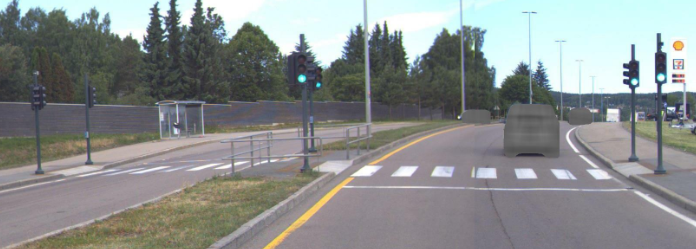 Kartutsnitt: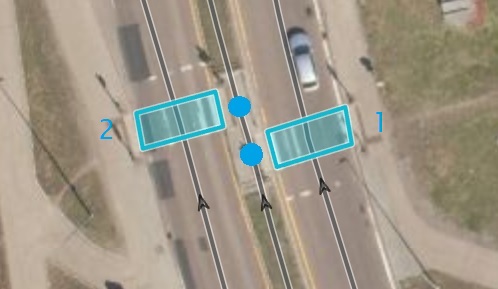 EGENSKAPSDATA:-Markering av striper = Malte striper-Trafikkøy = JaEGENGEOMETRI:- Geometri, flate = ytterkant markert med blå strek på bilde og kartutsnitt. STEDFESTING TIL VEGNETTET I NVDB: - Gangfeltene stedfestes på vegtrasenivået for vegen de tilhører. (Blåe punkt på kartutsnitt). KJØREFELT gangfelt 1:- 1#3KJØREFELT gangfelt 2:- 2#4Foto: Statens vegvesenKart: VegkartEGENSKAPSDATA:-Markering av striper = Malte striper-Trafikkøy = JaEGENGEOMETRI:- Geometri, flate = ytterkant markert med blå strek på bilde og kartutsnitt. STEDFESTING TIL VEGNETTET I NVDB: - Gangfeltene stedfestes på vegtrasenivået for vegen de tilhører. (Blåe punkt på kartutsnitt). KJØREFELT gangfelt 1:- 1#3KJØREFELT gangfelt 2:- 2#4Eksemplene viser noen ulike varianter for egenskapstypene Markering av striper (1156) og Belegning, type (8736).Eksemplene viser noen ulike varianter for egenskapstypene Markering av striper (1156) og Belegning, type (8736).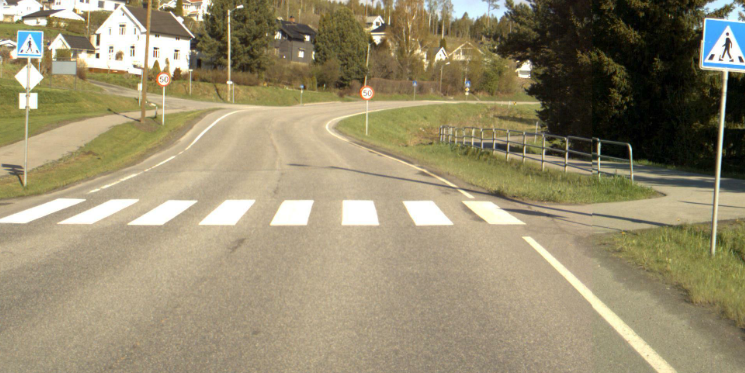 EGENSKAPSDATA:Markering av striper = Malte striper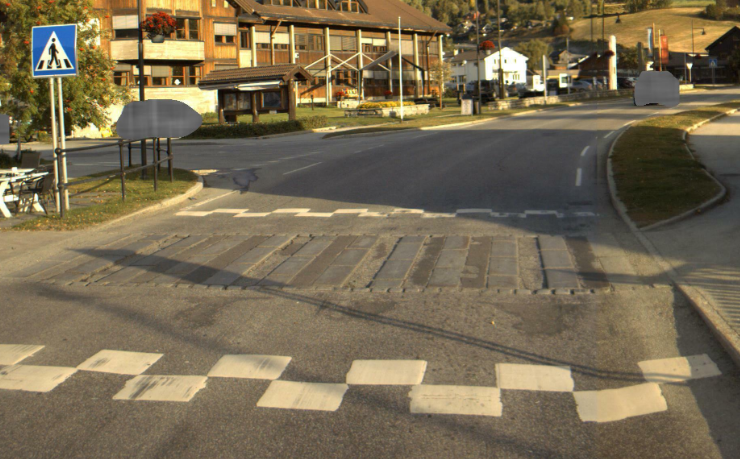 EGENSKAPSDATA:Markering av striper = Vekslende materialtypeBelegning, type = Skiferheller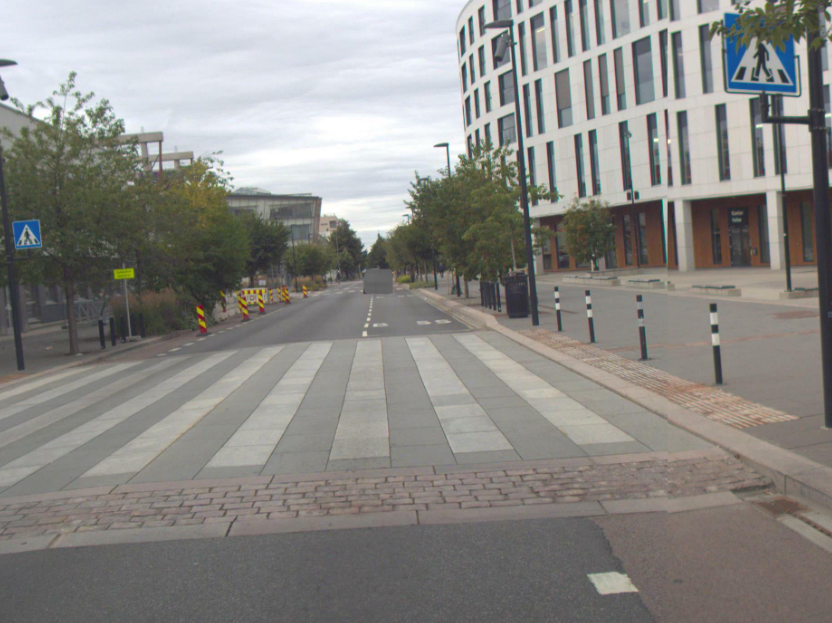 EGENSKAPSDATA:Markering av striper = Vekslende materialtypeBelegning, type = Betongheller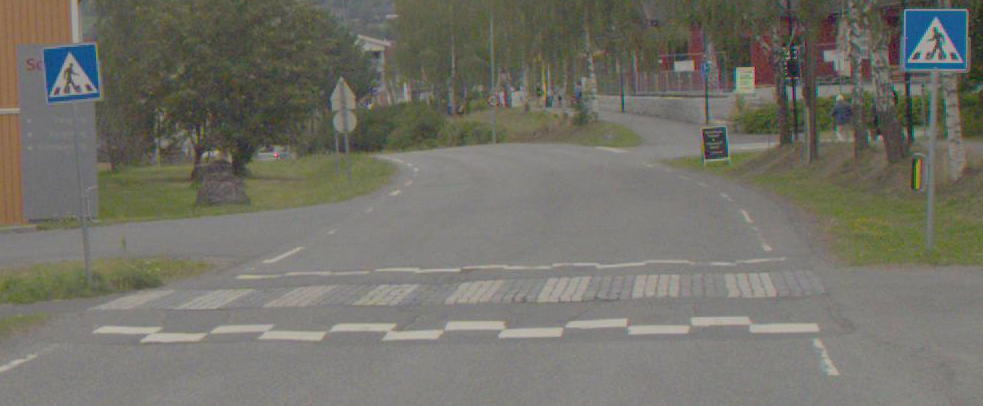 EGENSKAPSDATA:Markering av striper = Vekslende materialtypeBelegning, type = SteinFoto: Statens vegvesen/Innlandet fylkeskommuneFoto: Statens vegvesen/Innlandet fylkeskommuneEksempelet viser egenskapstypen Lysregulert (2034) og et utvalg andre egenskapstyper for vegobjekttypen Gangfelt. Egenskapstypen Lysregulert får verdien Ja når gangfeltet har egne signalhoder for å styre gangtrafikken.Eksempelet viser egenskapstypen Lysregulert (2034) og et utvalg andre egenskapstyper for vegobjekttypen Gangfelt. Egenskapstypen Lysregulert får verdien Ja når gangfeltet har egne signalhoder for å styre gangtrafikken.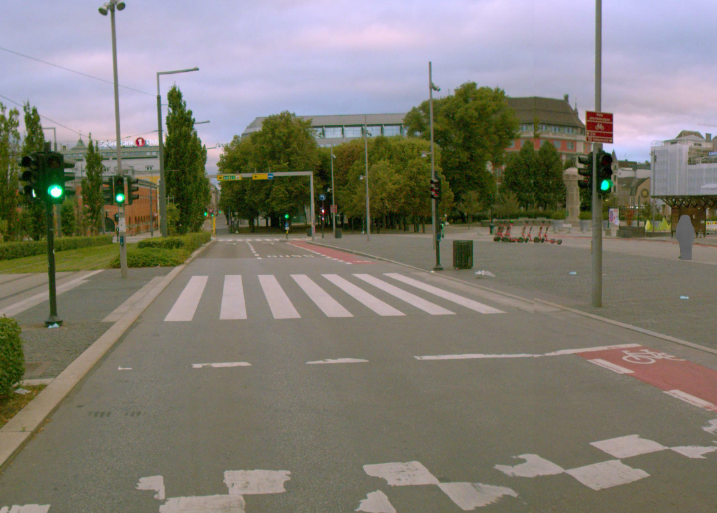 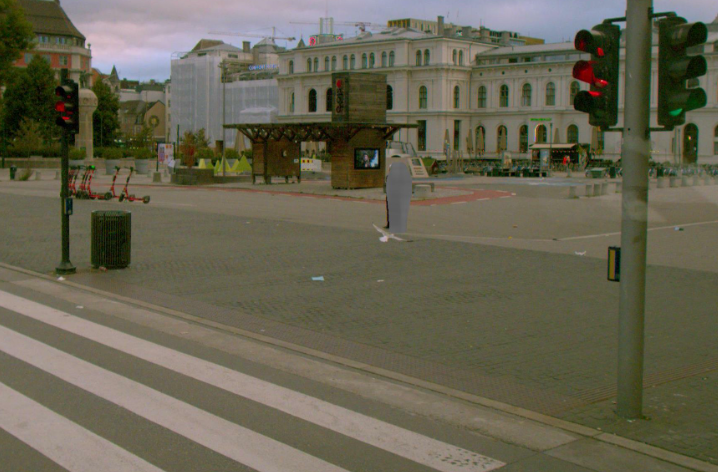 EGENSKAPSDATA:-Markering av striper = Malte striper-Hevet = Ja-Skiltet = Nei-Lysregulert = JaFoto: Statens vegvesen EGENSKAPSDATA:-Markering av striper = Malte striper-Hevet = Ja-Skiltet = Nei-Lysregulert = JaEksemplet viser egenskapstypen Belysning (1880). Egenskapstypen får verdien Ja hvis gangfeltet er belyst fra egen belysning eller fra generell veg- eller gatebelysning.Eksemplet viser egenskapstypen Belysning (1880). Egenskapstypen får verdien Ja hvis gangfeltet er belyst fra egen belysning eller fra generell veg- eller gatebelysning.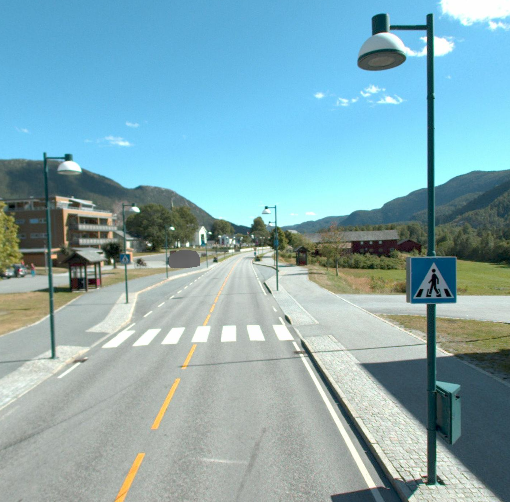 EGENSKAPSDATA:Belysning = JaFoto: Statens vegvesenFoto: Statens vegvesenEksempelet viser fire taktile indikatorer tilknyttet et gangfelt. Tre av de taktile indikatorene er markert med blå strek på det øverste bildet.  På kartutsnittet nedenfor er gangfeltet markert med grønn strek.  De fire taktile indikatorene har egenskapen Bruksområde=Gangfelt og skal knyttes til morobjektet Gangfelt.  Eksempelet viser et utvalg andre egenskapstyper. Gangfeltet stedfestes på vegtrasénivået, punktet er markert med rød prikk.  Eksempelet viser fire taktile indikatorer tilknyttet et gangfelt. Tre av de taktile indikatorene er markert med blå strek på det øverste bildet.  På kartutsnittet nedenfor er gangfeltet markert med grønn strek.  De fire taktile indikatorene har egenskapen Bruksområde=Gangfelt og skal knyttes til morobjektet Gangfelt.  Eksempelet viser et utvalg andre egenskapstyper. Gangfeltet stedfestes på vegtrasénivået, punktet er markert med rød prikk.  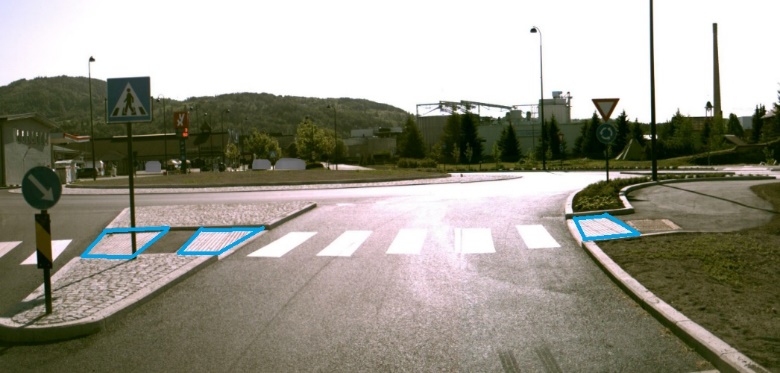 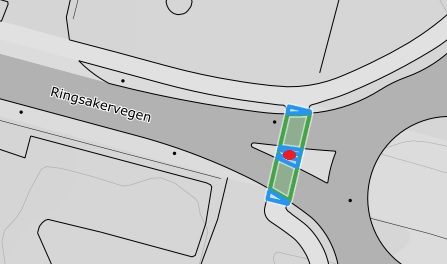 EGENSKAPSDATA:-Markering av striper = Malte striper-Hevet = Nei-Lysregulert = Nei-Belysning = Nei-Trafikkøy = Ja-Belegning, type = Asfalt-Vedtaksnummer = TFØ1-106-2022-Etableringsår = 2023-Arkivnummer = 2022/17142-Eier = Fylkeskommune-Vedlikeholdsansvarlig = FylkeskommuneFoto: Statens vegvesen/Innlandet fylkeskommune. Illustrasjon: Lillian Røang, Statens vegvesenKart: VegkartEGENSKAPSDATA:-Markering av striper = Malte striper-Hevet = Nei-Lysregulert = Nei-Belysning = Nei-Trafikkøy = Ja-Belegning, type = Asfalt-Vedtaksnummer = TFØ1-106-2022-Etableringsår = 2023-Arkivnummer = 2022/17142-Eier = Fylkeskommune-Vedlikeholdsansvarlig = FylkeskommuneEksemplet viser en tilrettelagt kryssing for fotgjengere. På steder hvor gangfelt ikke er anbefalt (Håndbok V127 Kryssingssteder for gående), kan det likevel være ønskelig å tilrettelegge for kryssing av vegen for fotgjengere. Ved en slik tilrettelagt kryssing er det hverken markert tverrgående gangfeltoppmerking eller skiltet med gangfeltskilt (skiltnummer 516). På slike steder har ikke de kjørende vikeplikt for kryssende fotgjengere.Slike tilrettelagte krysninger skal ikke registreres som vegobjekttypen Gangfelt. 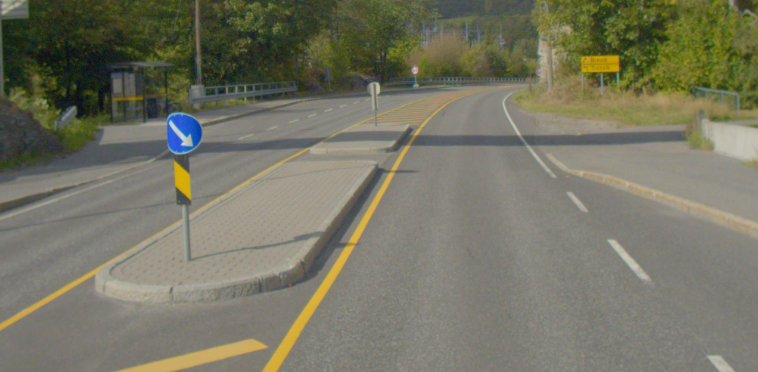 Foto: Statens vegvesenMorobjektMorobjektRelasjonstypeRelasjonstypeDatterobjektDatterobjektRelasjonsinfoRelasjonsinfoIdNavnIdNavnIdNavnB inf AIdMorobjektMorobjektRelasjonstypeRelasjonstypeDatterobjektDatterobjektRelasjonsinfoRelasjonsinfoIdNavnIdNavnIdNavnB inf AId174Gangfelt2Aggr103FartsdemperJa125174Gangfelt1Komp297KommentarJa285174Gangfelt1Komp519Vegoppmerking, tverrgåendeNei585174Gangfelt1Komp446DokumentasjonJa1466174Gangfelt1Komp859Taktile indikatorerNei2022174Gangfelt1Komp761Tilstand/skade, punktJa2106174Gangfelt1Komp762Tilstand/skade FU, punktJa2107EgenskapstypenavnTillatt verdiDatatypeViktighetBeskrivelseIDStedsangivelseTekst3: Betinget, se 'merknad registrering'Stedsnavn hvor forekomst er lokalisert. Kan eventuelt gi plassering relatert til stedsnavn. I kryssområder der det er flere gangfelt kan de enkelte gis en forløpende nummerering i tillegg til stedsnavnet. Merknad registrering: Kan utelates om det ikke finnes relevant navn å benytte.7904Markering av striperFlerverdiAttributt, Tekst2: PåkrevdAngir hvordan striper er markert.8738• Malte striper11555• Vekslende materialtypeStriper framkommer av vekslende materialbruk, for eksempel forskjellig type stein med ulik farge. Ikke benyttet maling.11556• Ikke striperGangfeltet har ikke markerte striper.11568HevetFlerverdiAttributt, Tekst2: PåkrevdAngir om gangfeltet er hevet i forhold til vegplanet.8739• Ja11557• Nei11558SkiltetFlerverdiAttributt, Tekst4: OpsjonellAngir om det er skiltet eller ikke i forbindelse med vegobjektet. Angir om det er skiltet for gangfelt.2033• Ja3538• Nei3576LysregulertFlerverdiAttributt, Tekst2: PåkrevdAngir om gangfeltet er lysregulert. Lysregulerte gangfelt har egne signalhoder for å styre gangtrafikken som benytter gangfeltet.2034• Ja3539• Nei3577BelysningFlerverdiAttributt, Tekst2: PåkrevdAngir om gangfeltet er belyst. Kan være fra egen belysning eller fra generell veg-/gatebelysning.1880• Ja3526• Nei3564TrafikkøyFlerverdiAttributt, Tekst4: OpsjonellAngir om det er trafikkøy i gangfeltet.2035• Ja3540• Nei3578Nedsenket kantsteinFlerverdiAttributt, Tekst4: OpsjonellAngir om det er nedsenket kantstein eller ikke i forbindelse med vegobjektet.2128• Ja3548• Nei3585• Ikke kantstein16028Belegning, typeFlerverdiAttributt, Tekst2: PåkrevdAngir type belegning for gangfeltet.8736• SteinBelegningsstein f.eks. av type granitt , brostein etc.11566• Betongstein11564• Betongheller11563• Skiferheller11565• Betong11559• Asfalt11567Belegning, arealTall4: OpsjonellAngir areal av belegning i forbindelse med gangfelt.8737VedtaksnummerTekst2: PåkrevdAngir vedtaksnummer.2262EtableringsårTall2: PåkrevdAngir hvilket år vegobjektet ble etablert på stedet.10300TilleggsinformasjonTekst4: OpsjonellSupplerende informasjon om vegobjektet som ikke framkommer direkte av andre egenskapstyper.4519ArkivnummerTekst2: PåkrevdGir referanse til relevant sak i vegeiers arkivsystem.9589ProsjektreferanseTekst3: Betinget, se 'merknad registrering'Referanse til prosjekt. Det benyttes samme prosjektreferanse som på tilhørende Veganlegg (VT30). Benyttes for lettere å kunne skille nye data fra eksisterende data i NVDB. Merknad registrering: Skal angis for nye vegobjekter som overføres fra et utbyggings- eller vedlikeholdsprosjekt.11094ProsjektInternObjekt_IDTekst3: Betinget, se 'merknad registrering'Objektmerking. Unik innenfor tilhørende vegprosjekt. Merknad registrering: Skal angis for vegobjekt tilhørende Nye Veier AS så fremt slik ID er etablert.12335FKB_IDTekst4: OpsjonellRefererer til FKB-identitet. Benyttes i forbindelse med felles forvaltning av geometri.10862EierFlerverdiAttributt, Tekst3: Betinget, se 'merknad registrering'Angir hvem som er eier av vegobjektet. Merknad registrering: Påkrevd når eier avviker fra vegeier. Det skal angis eier på alle vegobjekt tilhørende Nye Veier AS.11972• Stat, Statens vegvesen20533• Stat, Nye Veier20534• Fylkeskommune20535• Kommune20536• Privat20537• UavklartVerdi benyttes inntil det er avklart hvem som er eier (ingen verdi tolkes som at vegeier er eier).20538VedlikeholdsansvarligFlerverdiAttributt, Tekst3: Betinget, se 'merknad registrering'Angir hvem som er ansvarlig for vedlikehold av vegobjektet. Merknad registrering: Skal angis om vedlikeholdsansvarlig avviker fra eier av vegobjektet. Skal angis for alle vegobjekter tilhørende Nye Veier AS.8074• Statens vegvesen10468• Nye Veier18760• Fylkeskommune19940• OPS18889• Kommune10546• Privat10624• Uavklart17723NavnGeometri, punktGeometri, linjeGeometri, flateID Datakatalogen4836943412089DatatypeGeomPunktGeomLinje eller KurveGeomFlateBeskrivelseGir punkt som geometrisk representerer objektet.


Merknad registrering:
Geometritype har vært anbefalt tidligere. Skal ikke lenger benyttes ved nyregistrering/oppdatering.Gir linje/kurve som geometrisk representerer objektet.


Merknad registrering:
Geometritype har vært anbefalt tidligere. Skal ikke lenger benyttes ved nyregistrering/oppdatering.Gir flate/polygon som geometrisk avgrenser objektet.


Merknad registrering:
Geometritype skal benyttes ved nyregistrering/oppdatering. Geometri som skal overføres til FKB må være registrert ihht. FKB-krav.Viktighet4: Opsjonell4: Opsjonell3: Betinget, se 'merknad registrering'GrunnrissSenterpunkt gangfelt.Senterlinje i gangfeltets lengderetning, dvs i retningen til fotgjengertrafikken i gangfeltet.Ytterkant av oppmerket gangfelt som for FKB - GangfeltAvgrensning.HøydereferanseVegbane.Vegbane.Vegbane som for FKB - GangfeltAvgrensning.Krav om HrefNeiNeiNeiNøyaktighets-krav Grunnriss (cm)100 cm50 cm100 cmNøyaktighets-kravHøyde (cm)50 cm